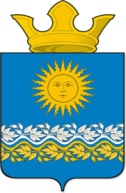 Администрация Сладковского сельского поселенияСлободо – Туринского муниципального района Свердловской областиПОСТАНОВЛЕНИЕО внесении изменений в Постановление администрации Сладковского сельского поселения № 118 от 29.08.2019 года «Об утверждении  Административного регламента предоставления муниципальной услуги «Присвоение адреса объекту недвижимости»В соответствии с Федеральным законом от 06.10.2003 года № 131 - ФЗ «Об общих принципах организации местного самоуправления в Российской Федерации», Федеральным законом от 27.07.2010 № 210 - ФЗ «Об организации предоставления государственных и муниципальных услуг, руководствуясь Уставом Сладковского сельского поселения, Администрация Сладковского сельского поселенияПОСТАНОВЛЯЮ:1. Внести в Постановление администрации Сладковского сельского поселения № 118 от 29.08.2019 года «Об утверждении  Административного регламента предоставления муниципальной услуги «Присвоение адреса объекту недвижимости» следующие изменения:1.1. подпункт 2.5.1 пункта 2.5 раздела 2  изложить в следующей редакции:«13. Срок предоставления Услуги: 8 (восемь) рабочих дней со дня получения соответствующего заявления».2. Опубликовать настоящее Постановление в печатном средстве массовой информации Думы и Администрации Сладковского сельского поселения «Информационный вестник», а также разместить в сети Интернет на официальном сайте Сладковского сельского поселения.3. Контроль исполнения настоящего Постановления оставляю за собой.Глава Сладковского сельского поселения                                        Л.П. Фефелова                                 04.12.2019 г.№  156с. Сладковскоес. Сладковскоес. Сладковское